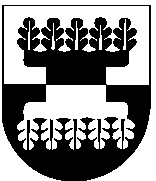 ŠILALĖS RAJONO SAVIVALDYBĖS ADMINISTRACIJOSDIREKTORIUS2021 m. spalio 15 d. Nr. DĮV-1105ŠilalėVadovaudamasis Lietuvos Respublikos vietos savivaldos įstatymo 18 straipsnio 1 dalimi ir 29 straipsnio 8 dalies 2 punktu:P a k e i č i u Šilalės rajono savivaldybės administracijos direktoriaus 2015 m. gegužės 14 d. įsakymą Nr. DĮV-673 „Dėl Šilalės rajono savivaldybės Eismo saugumo komisijos sudarymo“ ir 1 punktą išdėstau taip:„1. S u d a r a u Šilalės rajono savivaldybės (toliau – Savivaldybė) Eismo saugumo komisiją:Osvaldas Šarmavičius – Savivaldybės administracijos direktoriaus pavaduotojas, komisijos pirmininkas; Martynas Remeikis – Savivaldybės administracijos Investicijų ir statybos skyriaus vedėjas, narys;Giedrius Vyštartas – Tauragės apskrities vyriausiojo policijos komisariato Šilalės rajono policijos komisariato Reagavimo skyriaus vyriausiasis tyrėjas, narys;Eglė Straukienė – Šilalės miesto seniūnijos seniūnė, narė;Saulius Liatukas – Savivaldybės administracijos Investicijų ir statybos skyriaus statybų inžinierius, narys;Vida Žemeckienė – Savivaldybės tarybos narė, narė;Vidas Toleikis – Savivaldybės administracijos Kaimo reikalų ir aplinkosaugos  skyriaus vyriausiasis specialistas, narys.“P r i p a ž į s t u netekusiu galios Šilalės rajono savivaldybės administracijos direktoriaus 2021 m. liepos 16 d. įsakymą Nr. DĮV-812 „Dėl Šilalės rajono savivaldybės administracijos direktoriaus 2015 m. gegužės 14 d. įsakymo Nr. DĮV-673 „Dėl Šilalės rajono savivaldybės Eismo saugumo komisijos sudarymo“ pakeitimo“.P a v e d u paskelbti šį įsakymą Šilalės rajono savivaldybės interneto svetainėje www.silale.lt. Šis įsakymas gali būti skundžiamas Lietuvos Respublikos administracinių bylų teisenos įstatymo nustatyta tvarka Lietuvos administracinių ginčų komisijos Klaipėdos apygardos skyriui (H. Manto g. 37, 92236 Klaipėda) arba Regionų apygardos administracinio teismo Klaipėdos rūmams (Galinio Pylimo g. 9, 91230 Klaipėda) per vieną mėnesį nuo šio įsakymo paskelbimo ar  įteikimo suinteresuotam asmeniui dienos.ĮSAKYMASDĖL ŠILALĖS RAJONO SAVIVALDYBĖS ADMINISTRACIJOS DIREKTORIAUS 2015 M. GEGUŽĖS 14 D. ĮSAKYMO NR. DĮV-673 „DĖL ŠILALĖS RAJONO SAVIVALDYBĖS EISMO SAUGUMO KOMISIJOS SUDARYMO“ PAKEITIMOAdministracijos direktorius Tadas Bartkus